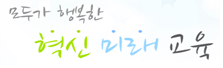 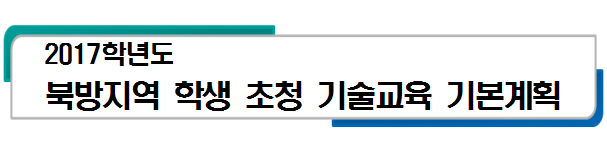 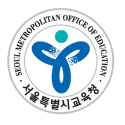 2016. 11. 21.서울특별시교육청[ 진로직업교육과 ]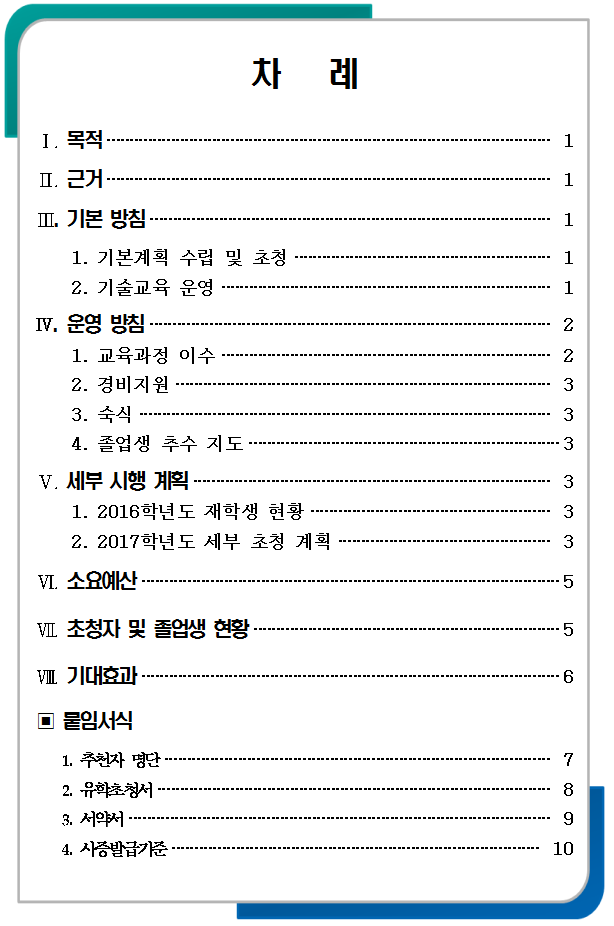 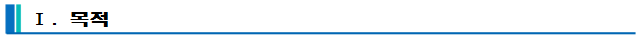   재외동포 자녀에 대한 기술교육 실시 및 전문기술직으로 진출할 수 있는  능력 배양  한국어 및 한국문화 이해 교육 등을 통한 한민족으로서의 정체성 확립  양국 간의 교육교류 증진으로 글로벌 인재 양성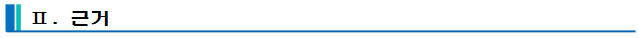   서울특별시교육청과 중국 북경시 교육국간의 교육협력에 관한 양해각서(1994.06.17)  서울특별시교육청과 우즈베크공화국 타슈켄트시 교육청간의 협력 계획에 관한 양해각서(1995.05.)   서울특별시교육청과 러시아 모스크바시 교육청간 교육협력에 관한 합의서(1997.05.14)  러시아 및 우즈베키스탄 교류 방문 협약 사항(총무과-12959,2005.06.24)  서울특별시교육청과 몽골 울란바타르 시청간의 교육협약 체결(2006.10.2)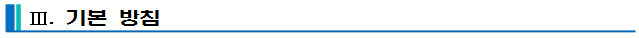 1. (서울특별시교육청) 기본계획 수립 및 초청   기술교육 기본계획 수립, 대상자 초청, 초청국 방문 자료수집, 예산지원 및 장학 실시2. (경기기계공업고) 기술교육 운영   교육과정 운영, 한국어 및 한국문화 지도, 생활 및 진로지도, 가정방문, 졸업 후 추수지도 등 유학생 학급 운영 및 결과 제출   북방지역 학생 초청 기술교육의 전반적인 내용에 대한 평가와 유학생을   대상으로 만족도 설문 실시, 결과를 반영하여  교육의 질을 제고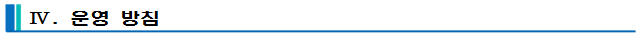 1. 교육과정 이수  가. 경기기계공업고는 유학생 교육의 질적 완성도를 높이기 위해 기술교육계획을 수립․시행하고 소정의 교육과정을 이수한 자에게는 졸업증서를 수여  나. 유학생의 수학능력에 맞게 교육과정 및 교과내용을 재구성하여 운영    - 일반학생과의 통합수업이 곤란한 1학년은 별도학급을 편성․운영    - 2~3학년은 학과에 배정하거나 학급을 편성하여 기술교육 실시    - 학생들의 생활지도 및 현지적응을 돕기 위해 보호자 교사를 학년별로 배정하고 수시로 상담 실시    - 학생들의 효과적인 학습적응을 위해 과목 담당교사들은 수시로 회의를 개최하고 그 결과를 반영  다. 한국어 및 한국문화 이해를 위한 별도의 교육과정을 편성하며, 전공 및 일반교과 수업은 학생의 수준에 맞추어 별도 또는 통합수업을 실시     - 학기 중 방과 후 특별교육활동(한국어 및 특기적성교육) 실시    - 방학 중 한국어 특별프로그램, 문화체험활동 등을 실시    - 한국어 교육은 능력별 교육을 실시하되 한국어 능력 함양을 위해 교육과정 집중이수 또는 전문기관(대학포함)등과 연계하여 운영    - 적정수준의 한국어능력 시험등급을 취득할 수 있도록 한국어 교육 실시  라. 국가기술자격을 취득할 수 있도록 기술교육 실시  마. 한국기업체에서의 현장실습을 희망하는 학생은 3학년 여름방학이나 2학기 중에 현장실습 실시  바. 수학능력, 생활태도 및 건강상태 등으로 인하여 교육과정 이수가 불가능한 경우 교육청과 협의 등 소정의 절차를 거쳐 귀국 조치 가능  사. 교육과정을 이수한 학생 중 생활 태도와 성적이 우수한 자는 본인의 희망에 따라 국내 대학에 진학할 수 있도록 진학정보를 제공  아. 유학생관리위원회를 구성하여 유학생 교육활동 중 중요사항 협의 운영2. 경비 지원   입학금과 수업료는 전액 면제(특성화고 장학금 지원)   초청기간 동안의 숙식비, 학교운영지원비, 기타 학업에 필요한 비용은 서울특별시교육청 예산으로 지원   신입생의 입학을 위한 항공료는 자비 부담3. 숙 식   학교 기숙사에서 생활하며, 학교 식당 이용   겨울방학 중에는 본국 방문 항공비를 지원하며 잔류학생에 대하여 숙식제공4. 졸업생 추수 지도   우수한 졸업생과 재학생과의 연계를 통한 선후배 간담회 실시 등 졸업생 추수지도에 노력 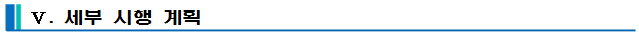 1. 2016학년도 재학생 현황 ※ 2016.08.26. 몽골학생 1명 학교생활 부적응으로 귀국2. 2017학년도 세부 초청 계획 가. 추진 일정(안)  나. 초청 인원(15명) - 재한몽골학교 제외 ※동북3성 : 요녕성(선양, 대련, 영구), 길림성(장춘, 연길, 통화), 흑룡강성(하얼빈, 목단강, 대경)  다. 초청 기간 : 2017. 3. 1. ~ 2020. 2. 29.(3년)  라. 초청 대상 자격   - 초청학생 선발은 학제에 따라  2017년 2월 기준 9학년 이수예정자 및 이수자인 남학생으로 선발 당시 만 15세 이상 17세 이하의 학생   - 한국어 수강과 의사소통이 가능하고 한국 생활에 적응력이 높은 학생   - 결핵, 한센병, 콜레라 등 전염성 질환 및 정신질환자가 아닌 자로      신체가 건강하고 정상적인 학교생활을 할 수 있는 학생  마. 유학생 선발방법   - 초청대상국 주재 대한민국대사관에서 재외동포 자녀 선발    ․서류심사(중학교 성적, 생활태도 및 학교장 추천서), 면접을 거쳐 선발    ․품성이 좋고, 생활태도가 바르며 목표의식이 뚜렷한 학생을 선발    ․중국 동북 3성은 주선양 한국총영사관에서 선발    ․몽골은 울란바타르시에서 선발   - 한국어능력(1급) 이상의 자격을 갖춘 학생을 선발하되, 한국어능력(1급) 미달일 경우에는 한국어 수강과 의사소통이 가능한 학생을 선발(해당학생은 입국 후 경기기계공업고에서 시행하는 진단평가, 면접시험에 응시)  바. 추천 서류  ① 추천자 명단 1부(소정양식)    ② 유학초청서 1부(소정양식)  ③ 서약서 1부(소정양식)         ④ 해당국 교육청 추천서 1부   ⑤ 출신(재학)학교장 추천서 1부  ⑥ 9학년이상 졸업(재학·이수)증명서 1부   ⑦ 최근 3년간 성적증명서 1부    ⑧ 건강증명서(병원발행) 1부    ※ 추천 서류 ④~⑧는 한글 번역본 첨부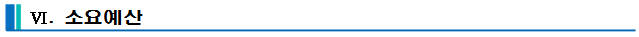 1. 2016학년도 예산(학교회계 전출금) : 258,800천원                                                                    (단위 : 천원)2. 최근 5년간 예산 지원 현황                                                                    (단위 : 천원)※ 2016.08.26. 몽골학생 1명 학교생활 부적응으로 귀국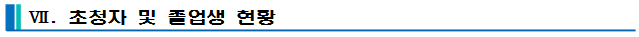 1. 연도별 초청 현황2. 연도별 졸업 현황(2016. 2월 현재)3. 국내대학 진학자 수(2016. 2월 현재)※ 귀국(국외대학 진학 포함) 29명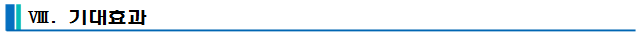   재외동포 자녀가 현지 사회에서 우수인력으로 성장할 수 있는 기술 능력 개발  재외동포 자녀에게 한민족 정체성 및 자긍심 고취  국제관계 증진 및 우수 유학생 교육을 통해 글로벌 인재 양성붙임  1. 기술교육 추천자 명단      2. 유학 초청서      3. 서약서      4. 사증발급기준.  끝.<붙임1>추천자명단□ 작성요령  1. 성명 기재: 여권에 있는 성명과 일치    - 중국: 예) CHEN HaoRan(陈浩然, 진호연)    - 러시아, 우즈베키스탄, 몽골: 예) Kim Denis(김 데니스)<붙임2>유학 초청서SEOUL METROPOLITAN OFFICE OF EDUCATIONSONGWOLGIL 48 JONGNO-GU, SEOUL, KOREA 110-781 TEL:3999-567  FAX:3999-755유학 초청서 STUDY ABROAD INVITATION REQUEST FORM                                신청 년월일  Date of application                                                               신청자 서명  Applicant's signature                                                             신청자 성명  Print Applicant's name                           <붙임3>서약서SEOUL METROPOLITAN OFFICE OF EDUCATION    SONGWOLGIL 48 JONGNO-GU, SEOUL, KOREA 110-781 TEL:3999-567  FAX:3999-755서약서(PLEDGE) 서울특별시교육감 귀하      To Superintendent of the Seoul Metropolitan Office of Education1. 서울특별시교육청 초청 장학생으로서 다음 사항을 준수할 것을 서약합니다.    As a scholar invited by the Seoul Metropolitan Office of Education, I pledge to    observe the following articles:  ○ 초청 목적을 달성하도록 학업에 최선을 다하고, 학교의 제반 규칙을 준수하겠습니다.    To do my best in my studies in order to achieve the aim of this invitation and to   refrain from violating any of the regulations of the school enrolled in Korea.○ 서울특별시교육청에서 지급하는 장학금 이외로 발생되는 비용과 한국에서 초래되는 부채     는 본인이 책임지겠습니다.    To accept responsibility for expenses incurred beyond those covered by the         scholarship granted by the Seoul Metropolitan Office of Education, and to accept         responsibility for the payment of any debts I might incur in Korea.○ 한국정부가 지정하는 종합병원에서 진단하여 심각한 질병을 보유한 것으로 판명시 강제      귀국에 소요되는 비용은 본인이 부담하겠습니다.    To accept  financial responsibility for deportation as a result of having a serious    disease diagnosed by a Korean doctor at a general hospital designated by the Korean   government.○ 한국의 사회질서를 준수하고 어떠한 정치적인 활동에도 참여하지 않겠습니다.    Not to disturb the social order in Korea and not to participate in any political       activities.○ 한국에서 체제하는 동안 발생한 과실에 대하여 본인이 책임을 지며 이에 대하여 이의를      제기하지 않겠습니다.    To accept  responsibility for consequences resulting from my actions during my stay in Korea and not to contest any decisioins made in this regard.2. 위의 사항을 위반하거나 신청서류에 허위사실을 기재하거나, 학업에서의 실패로 인하여 강    제 귀국을 포함한 모든 혜택의 취소가 취해져도 서울특별시교육청에 대하여 이의를 제기하    지 않겠습니다.   Even if it may involve the withdrawal of my award, including deportation, as a result of  violating any of the articles above, or as a result of having made a false statement on my application documents, or as as a result of  failing in my studies, I will not lodge any complaint   against the Seoul Metropolitan Office of Education.                                  년월일 Date month /date / year                                  신청인 서명 Applicant's signature   위의 서명인이 서울특별시교육청의 장학금으로 한국에서 공부하는데 동의하며 위에 언급된 사항을 준수할 것을 보증합니다.   I agree that the applicant above is permitted to study in Korea as a grantee of the scholarship of the Seoul Metropolitan Office of Education, and I do hereby declare that I will insure that the applicant observes the articles mentioned above.                                   년월일 Date month /date / year                                   보증인 서명 Guarantor's signature                                   보증인 주소 Guarantor's address<붙임4> 사증발급기준사증발급 안내메뉴얼(체류자격별 대상, 첨부서류 등) 발췌2015.2.1. 법무부 출입국․외국인정책본부 -http://www.sen.go.kr2017학년도 북방지역 학생 초청 기술교육 기본계획학년러시아우즈베키스탄중  국중  국중  국중  국중  국중  국중  국중  국몽골합계(명)학년러시아우즈베키스탄북경동북 3성*동북 3성*동북 3성*동북 3성*동북 3성*동북 3성*계몽골합계(명)학년러시아우즈베키스탄북경선양대련영구연길통화하얼빈계몽골합계(명)1-4--31-116111224112-1-16214314112-1-16314계312227121318639일  시추진 내용비고‘16. 11. 24.(목)유학생 추천 의뢰(외교통상부, 대사관)'16. 12. 30.(금)유학생 후보자 추천이메일 및 등기'17. 1월 중순유학생 초청장 발송(영문 및 한글)‘17. 2. 24.(금) ~ 3.  1.(수)유학생 입국사증은 유학생 거주국 공관에서 신청·발급‘17. 3월 초입학식구 분러시아우즈베키스탄중국몽골합계거주지모스크바시타슈켄트시동북3성울란바타르시초청인원2명4명7명2명15명구분사업항목예산액구분사업항목예산액교육운영비교복 및 체육복구입비3,200 여비가정방문여비9,000 교육운영비교재구입비5,000 여비유학생항공료21,060 교육운영비급식 및 간식비114,000 여비학생인솔여비700 교육운영비한국문화 체험 및 동아리활동비8,000 운영수당방과후학습강사료20,400 교육운영비보험가입 및 치료비2,000 운영수당유학생생활지도비10,800 교육운영비시험응시료(한국어 및 기술자격)6,500 운영수당한국어수준별강사료14,900 교육운영비학교운영지원비지원16,800 일반수용비기숙사시설관리 및 청소용역비10,000 교육운영비학생활동비13,000 일반수용비잔류학생숙박비(체류연장비)1,500 일반업무추진비운영협의회비540 일반수용비기숙사 소모성 물품구입비1,400 합계금액합계금액합계금액258,800 258,800 258,800 구  분20122013201420152016학생수40명41명42명39명40총지원액379,764379,764 379,000 258,800258,8001인당 교육비9,494 9,262 9,0236,6356,470국명/연도국명/연도’98’99’00’01’02’03’04’05‘06‘07‘08‘09'10‘11‘12‘13`14`15‘16합계러시아러시아22133222232122222-35우즈베키스탄우즈베키스탄222233225545444444465중  국북경22233333332122211-38중  국동북3성144455629몽골몽골233332332226계계464599771012131210151415151412193   학년도국가명’00’01’02’03’04’05‘06‘07‘08‘09'10‘11‘12‘13‘14‘15계러시아22133222212112127우즈베키스탄222233225355444452중  국22233333332265446몽골123331215합계46459977109111210141211140구 분서울대연세대고려대서울과기대국민대한국외대중앙대서울시립대인천대충주대경희대한양대성균관대한국예술종합대세종대계러시아2114111323우즈베키스탄311961252414149중국1215124429몽골63110계5135111121013101714111 추천자 명단순성   명(영어, 중국어, 한국어)생년월일학  력여권번호전화번호학 생 성 명NAME IN FULL영   어   (한국어) ENGLISH (KOREAN)영   어   (한국어) ENGLISH (KOREAN)영   어   (한국어) ENGLISH (KOREAN)성  별SEX성  별SEXMALE    □FEMALE □학 생 성 명NAME IN FULL자 국 어NATIVE LANGUAGE자 국 어NATIVE LANGUAGE자 국 어NATIVE LANGUAGE나  이AGE나  이AGE생 년 월 일DATE OF BIRTH국     적NATIONALITY국     적NATIONALITY주       소HOME ADDRESS전화번호TEL전화번호TEL보호자 성명PARENT/GUAR-DIAN'S NAME영   어   (한국어)ENGLISH (KOREAN)영   어   (한국어)ENGLISH (KOREAN)영   어   (한국어)ENGLISH (KOREAN)성  별SEX성  별SEXMALE    □FEMALE □보호자 성명PARENT/GUAR-DIAN'S NAME자 국 어NATIVE  LANGUAGE자 국 어NATIVE  LANGUAGE자 국 어NATIVE  LANGUAGE나  이AGE나  이AGE생 년 월 일DATE OF BIRTH직     업OCCUPATION직     업OCCUPATION주      소HOME ADDRESS전화번호TEL전화번호TEL학    력  EDUCATIONAL BACKGROUND학    력  EDUCATIONAL BACKGROUND학    력  EDUCATIONAL BACKGROUND학    력  EDUCATIONAL BACKGROUND학    력  EDUCATIONAL BACKGROUND학    력  EDUCATIONAL BACKGROUND학    력  EDUCATIONAL BACKGROUND학    력  EDUCATIONAL BACKGROUND학    력  EDUCATIONAL BACKGROUND학    력  EDUCATIONAL BACKGROUND학    력  EDUCATIONAL BACKGROUND학    력  EDUCATIONAL BACKGROUND학    력  EDUCATIONAL BACKGROUND학 교 명  및  학 교 주 소SCHOOL NAME AND ADDRESS학 교 명  및  학 교 주 소SCHOOL NAME AND ADDRESS학 교 명  및  학 교 주 소SCHOOL NAME AND ADDRESS학 교 명  및  학 교 주 소SCHOOL NAME AND ADDRESS학 교 명  및  학 교 주 소SCHOOL NAME AND ADDRESS수 학  학 년 수NUMBER OF YEARSATTENDED수 학  학 년 수NUMBER OF YEARSATTENDED수 학  학 년 수NUMBER OF YEARSATTENDED수 학  학 년 수NUMBER OF YEARSATTENDED수 학  학 년 수NUMBER OF YEARSATTENDED입학 및 졸업 년월일DATES ATTENDED입학 및 졸업 년월일DATES ATTENDED입학 및 졸업 년월일DATES ATTENDED1. 초등교육   ELEMENTARY EDUCATION  학 교 명  NAME                                        주  소   ADDRESS                                   1. 초등교육   ELEMENTARY EDUCATION  학 교 명  NAME                                        주  소   ADDRESS                                   1. 초등교육   ELEMENTARY EDUCATION  학 교 명  NAME                                        주  소   ADDRESS                                   1. 초등교육   ELEMENTARY EDUCATION  학 교 명  NAME                                        주  소   ADDRESS                                   1. 초등교육   ELEMENTARY EDUCATION  학 교 명  NAME                                        주  소   ADDRESS                                                            년                       YRS                         년                       YRS                         년                       YRS                         년                       YRS                         년                       YRS입학FROM ----/----/----졸업TO    ----/----/----MONTH  DAY  YEAR입학FROM ----/----/----졸업TO    ----/----/----MONTH  DAY  YEAR입학FROM ----/----/----졸업TO    ----/----/----MONTH  DAY  YEAR2. 중등교육   SECONDARY EDUCATION  학 교 명  NAME                                        주  소   ADDRESS                                   2. 중등교육   SECONDARY EDUCATION  학 교 명  NAME                                        주  소   ADDRESS                                   2. 중등교육   SECONDARY EDUCATION  학 교 명  NAME                                        주  소   ADDRESS                                   2. 중등교육   SECONDARY EDUCATION  학 교 명  NAME                                        주  소   ADDRESS                                   2. 중등교육   SECONDARY EDUCATION  학 교 명  NAME                                        주  소   ADDRESS                                                            년                       YRS                         년                       YRS                         년                       YRS                         년                       YRS                         년                       YRS입학FROM ----/----/----졸업TO    ----/----/----MONTH  DAY  YEAR입학FROM ----/----/----졸업TO    ----/----/----MONTH  DAY  YEAR입학FROM ----/----/----졸업TO    ----/----/----MONTH  DAY  YEAR어학정도 LANGUAGE PROFICIENCY ( A : EXCELLENT,  B : AVERAGE,  C : POOR )어학정도 LANGUAGE PROFICIENCY ( A : EXCELLENT,  B : AVERAGE,  C : POOR )어학정도 LANGUAGE PROFICIENCY ( A : EXCELLENT,  B : AVERAGE,  C : POOR )어학정도 LANGUAGE PROFICIENCY ( A : EXCELLENT,  B : AVERAGE,  C : POOR )어학정도 LANGUAGE PROFICIENCY ( A : EXCELLENT,  B : AVERAGE,  C : POOR )어학정도 LANGUAGE PROFICIENCY ( A : EXCELLENT,  B : AVERAGE,  C : POOR )어학정도 LANGUAGE PROFICIENCY ( A : EXCELLENT,  B : AVERAGE,  C : POOR )어학정도 LANGUAGE PROFICIENCY ( A : EXCELLENT,  B : AVERAGE,  C : POOR )어학정도 LANGUAGE PROFICIENCY ( A : EXCELLENT,  B : AVERAGE,  C : POOR )어학정도 LANGUAGE PROFICIENCY ( A : EXCELLENT,  B : AVERAGE,  C : POOR )어학정도 LANGUAGE PROFICIENCY ( A : EXCELLENT,  B : AVERAGE,  C : POOR )어학정도 LANGUAGE PROFICIENCY ( A : EXCELLENT,  B : AVERAGE,  C : POOR )어학정도 LANGUAGE PROFICIENCY ( A : EXCELLENT,  B : AVERAGE,  C : POOR )읽기능력 READING읽기능력 READING읽기능력 READING읽기능력 READING쓰기능력 WRITING쓰기능력 WRITING쓰기능력 WRITING쓰기능력 WRITING말하기능력 SPEAKING말하기능력 SPEAKING말하기능력 SPEAKING한  국   KOREAN한  국   KOREANA      B      CA      B      CA      B      CA      B      CA      B      CA      B      CA      B      CA      B      CA      B      CA      B      CA      B      C영  어   ENGLISH영  어   ENGLISHA      B      CA      B      CA      B      CA      B      CA      B      CA      B      CA      B      CA      B      CA      B      CA      B      CA      B      C전공 희망분야   DESIRED FIELD OF STUDY IN KOREA전공 희망분야   DESIRED FIELD OF STUDY IN KOREA전공 희망분야   DESIRED FIELD OF STUDY IN KOREA전공 희망분야   DESIRED FIELD OF STUDY IN KOREA전공 희망분야   DESIRED FIELD OF STUDY IN KOREA전공 희망분야   DESIRED FIELD OF STUDY IN KOREA전공 희망분야   DESIRED FIELD OF STUDY IN KOREA전공 희망분야   DESIRED FIELD OF STUDY IN KOREA전공 희망분야   DESIRED FIELD OF STUDY IN KOREA전공 희망분야   DESIRED FIELD OF STUDY IN KOREA전공 희망분야   DESIRED FIELD OF STUDY IN KOREA전공 희망분야   DESIRED FIELD OF STUDY IN KOREA전공 희망분야   DESIRED FIELD OF STUDY IN KOREA제 1 지망FIRST PRIORITY제 2 지망SECOND PRIORITY제 2 지망SECOND PRIORITY제 2 지망SECOND PRIORITY제 2 지망SECOND PRIORITY제 3 지망THIRD PRIORITY제 3 지망THIRD PRIORITY일반연수(D-4) 사증발급기준공관장 재량으로 발급할 수 있는 사증고등학교 이하 교육기관 유학생에 대한 일반연수(D-4-3) 사증발급   (해당자) 기타국가 국민 또는 21개* 국가 국민 중 단체(정부기관, 공공기관, 일반단체 등) 초청 전액 장학금 조건부 외국인 유학생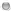      * <21개 국가>: 중국, 필리핀, 인도네시아, 방글라데시, 베트남, 몽골, 태국, 파키스탄, 스리랑카, 인도, 미얀마, 네팔, 이란, 우즈베키스탄, 카자흐스탄, 키르기즈스탄, 우크라이나, 나이지리아, 가나, 이집트, 페루     ※ 상기 21개 국가 국민 중 자비 부담 외국인유학생은 사증발급인정서에 의한 사증발급 대상임   (사증신청) 신청인의 거주국 또는 최종학교 소재지 관할 공관에서 신청 원칙   (사증발급 내용) 체류기간 1년 이내, 단수   ☞ 기본원칙, 심사기준 등은 ‘사증발급인정서’ 발급대상 참조